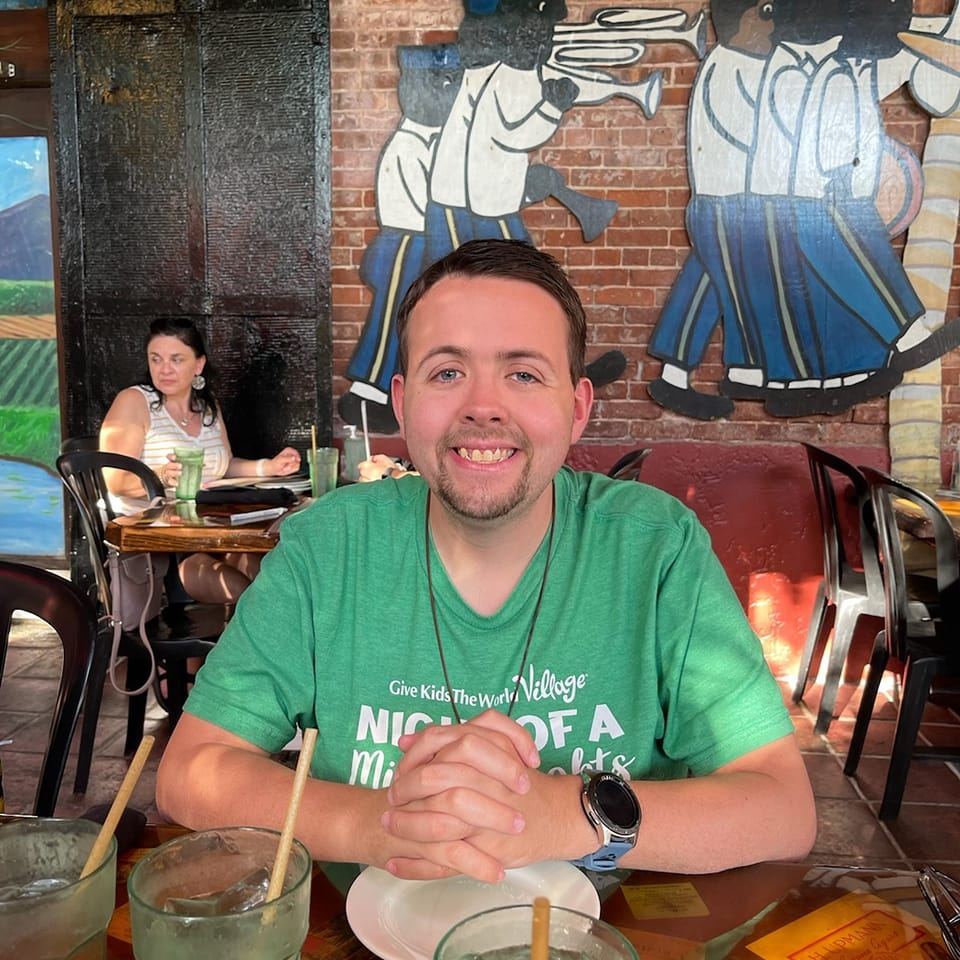 August 2016 – December 2016Student AssistantOffice Worker ETSU School of Graduate Studies  January 2017 – February 2017CustodianCollege Worker The Walt Disney Company – Disney College Program  July 2017 – presentCamp CounselorGalilee Bible Camp – LaFollette, TN  August 2014 – December 2014 East Tennessee State University, Johnson City, TN 37604, USABachelor of Science Degree in Digital MediaAugust 2021 - present East Tennessee State University, Johnson City, TN 37604, USAMaster of Fine Arts in Digital MediaMember of Cru at East Tennessee State UniversityUnreal Engine Certification – edX/RITVolunteered at Boys and Girls Club of Washington County/Johnson City, TN – Summer 2014Club Officer of ECGCS on Discord – ETSU BranchBrandoFrangipaniBrandoFrangipaniAugust 2016 – December 2016Student AssistantOffice Worker ETSU School of Graduate Studies  January 2017 – February 2017CustodianCollege Worker The Walt Disney Company – Disney College Program  July 2017 – presentCamp CounselorGalilee Bible Camp – LaFollette, TN  August 2014 – December 2014 East Tennessee State University, Johnson City, TN 37604, USABachelor of Science Degree in Digital MediaAugust 2021 - present East Tennessee State University, Johnson City, TN 37604, USAMaster of Fine Arts in Digital MediaMember of Cru at East Tennessee State UniversityUnreal Engine Certification – edX/RITVolunteered at Boys and Girls Club of Washington County/Johnson City, TN – Summer 2014Club Officer of ECGCS on Discord – ETSU BranchAugust 2016 – December 2016Student AssistantOffice Worker ETSU School of Graduate Studies  January 2017 – February 2017CustodianCollege Worker The Walt Disney Company – Disney College Program  July 2017 – presentCamp CounselorGalilee Bible Camp – LaFollette, TN  August 2014 – December 2014 East Tennessee State University, Johnson City, TN 37604, USABachelor of Science Degree in Digital MediaAugust 2021 - present East Tennessee State University, Johnson City, TN 37604, USAMaster of Fine Arts in Digital MediaMember of Cru at East Tennessee State UniversityUnreal Engine Certification – edX/RITVolunteered at Boys and Girls Club of Washington County/Johnson City, TN – Summer 2014Club Officer of ECGCS on Discord – ETSU Branch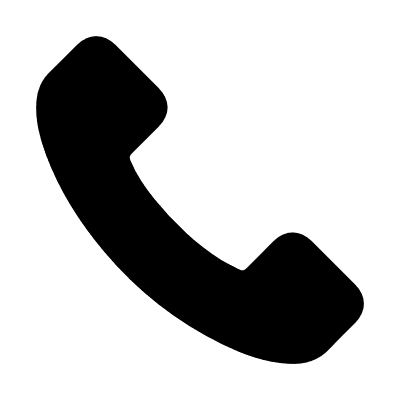 423-268-7310August 2016 – December 2016Student AssistantOffice Worker ETSU School of Graduate Studies  January 2017 – February 2017CustodianCollege Worker The Walt Disney Company – Disney College Program  July 2017 – presentCamp CounselorGalilee Bible Camp – LaFollette, TN  August 2014 – December 2014 East Tennessee State University, Johnson City, TN 37604, USABachelor of Science Degree in Digital MediaAugust 2021 - present East Tennessee State University, Johnson City, TN 37604, USAMaster of Fine Arts in Digital MediaMember of Cru at East Tennessee State UniversityUnreal Engine Certification – edX/RITVolunteered at Boys and Girls Club of Washington County/Johnson City, TN – Summer 2014Club Officer of ECGCS on Discord – ETSU Branch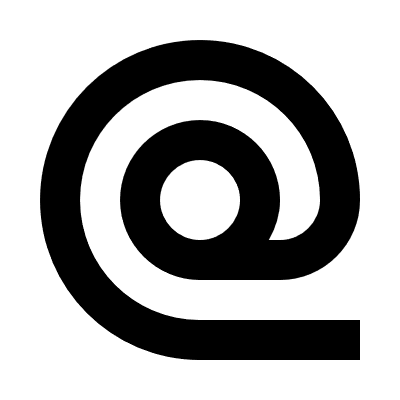 brandonfrangipani@gmail.comAugust 2016 – December 2016Student AssistantOffice Worker ETSU School of Graduate Studies  January 2017 – February 2017CustodianCollege Worker The Walt Disney Company – Disney College Program  July 2017 – presentCamp CounselorGalilee Bible Camp – LaFollette, TN  August 2014 – December 2014 East Tennessee State University, Johnson City, TN 37604, USABachelor of Science Degree in Digital MediaAugust 2021 - present East Tennessee State University, Johnson City, TN 37604, USAMaster of Fine Arts in Digital MediaMember of Cru at East Tennessee State UniversityUnreal Engine Certification – edX/RITVolunteered at Boys and Girls Club of Washington County/Johnson City, TN – Summer 2014Club Officer of ECGCS on Discord – ETSU Branch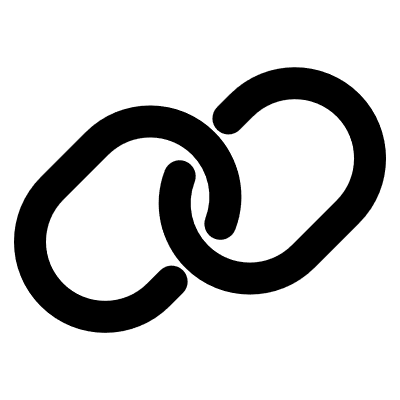 http://theknightoflight.com/homeAugust 2016 – December 2016Student AssistantOffice Worker ETSU School of Graduate Studies  January 2017 – February 2017CustodianCollege Worker The Walt Disney Company – Disney College Program  July 2017 – presentCamp CounselorGalilee Bible Camp – LaFollette, TN  August 2014 – December 2014 East Tennessee State University, Johnson City, TN 37604, USABachelor of Science Degree in Digital MediaAugust 2021 - present East Tennessee State University, Johnson City, TN 37604, USAMaster of Fine Arts in Digital MediaMember of Cru at East Tennessee State UniversityUnreal Engine Certification – edX/RITVolunteered at Boys and Girls Club of Washington County/Johnson City, TN – Summer 2014Club Officer of ECGCS on Discord – ETSU Branch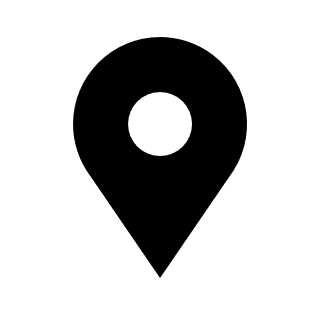 144 McIntyre RdJonesborough, TN 37659United States of AmericaAugust 2016 – December 2016Student AssistantOffice Worker ETSU School of Graduate Studies  January 2017 – February 2017CustodianCollege Worker The Walt Disney Company – Disney College Program  July 2017 – presentCamp CounselorGalilee Bible Camp – LaFollette, TN  August 2014 – December 2014 East Tennessee State University, Johnson City, TN 37604, USABachelor of Science Degree in Digital MediaAugust 2021 - present East Tennessee State University, Johnson City, TN 37604, USAMaster of Fine Arts in Digital MediaMember of Cru at East Tennessee State UniversityUnreal Engine Certification – edX/RITVolunteered at Boys and Girls Club of Washington County/Johnson City, TN – Summer 2014Club Officer of ECGCS on Discord – ETSU Branch144 McIntyre RdJonesborough, TN 37659United States of AmericaAugust 2016 – December 2016Student AssistantOffice Worker ETSU School of Graduate Studies  January 2017 – February 2017CustodianCollege Worker The Walt Disney Company – Disney College Program  July 2017 – presentCamp CounselorGalilee Bible Camp – LaFollette, TN  August 2014 – December 2014 East Tennessee State University, Johnson City, TN 37604, USABachelor of Science Degree in Digital MediaAugust 2021 - present East Tennessee State University, Johnson City, TN 37604, USAMaster of Fine Arts in Digital MediaMember of Cru at East Tennessee State UniversityUnreal Engine Certification – edX/RITVolunteered at Boys and Girls Club of Washington County/Johnson City, TN – Summer 2014Club Officer of ECGCS on Discord – ETSU Branch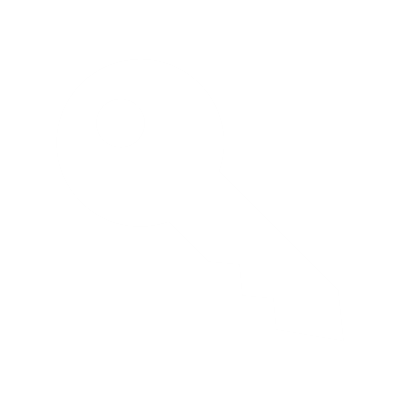 Video editing, Microsoft Office, Adobe Creative Cloud, animation, visual effects.August 2016 – December 2016Student AssistantOffice Worker ETSU School of Graduate Studies  January 2017 – February 2017CustodianCollege Worker The Walt Disney Company – Disney College Program  July 2017 – presentCamp CounselorGalilee Bible Camp – LaFollette, TN  August 2014 – December 2014 East Tennessee State University, Johnson City, TN 37604, USABachelor of Science Degree in Digital MediaAugust 2021 - present East Tennessee State University, Johnson City, TN 37604, USAMaster of Fine Arts in Digital MediaMember of Cru at East Tennessee State UniversityUnreal Engine Certification – edX/RITVolunteered at Boys and Girls Club of Washington County/Johnson City, TN – Summer 2014Club Officer of ECGCS on Discord – ETSU Branch